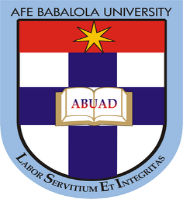 JUNE 22, 2020UJILE UNYE DAVID17/ENG02/077COMPUTER ENGINEERINGENG 384 SNAP TEST QUESTION 2QUESTION 2Describe two scenarios where force majeure clauses can be applicable to contract in your disciplineANSWERAs a computer engineer, the FORCE MAJEURE clause can be put in act when there is a power surge or loss of power due to either grid failure or extremely dangerous weather conditions. In such a case of extreme weathers, the systems may be shut down temporarily for maintenance purposes, this is a natural scenario and the computer engineer will not be blamed for such occurrences. For the case of grid/power failure, the company must set in place, backup power systems to kick in and if they cannot facilitate that, they must bear the risks.Secondly, a scenario where there is a wide internet blackout at any given time which may directly affect the functioning of online systems within the organization will be entirely a fault of the ISP (Internet Service Provider) and not the computer engineer.